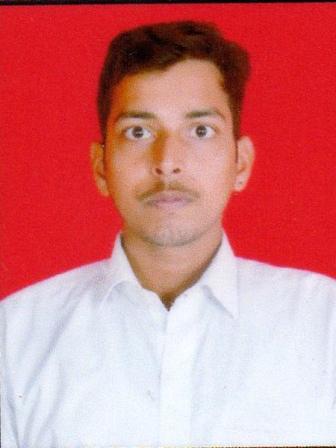 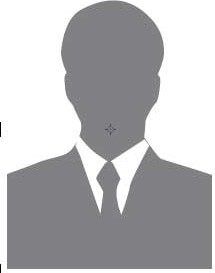 Ashutosh RaiMobile: 8299194458E-Mail: ashutosh.rai10@gmail.comSeeking an entry level assignment in Sales and Marketing / Advertising / Public Relations with an organisation to bring my strong sense of dedication, motivation, and responsibility to the organization, and to utilize my skill & qualifications.An OverviewMBA (Marketing and Information Technology) professional from IIMT University, Meerut.A self-directed learner with the ability to work independently and meet deadlines.A self-motivated individual with commitment towards quality & efficiency and initiative to achieve the set goals.Educational CredentialsCompleted EXL Certified Transaction Process Executive Course from EduBridge Learning Pvt. Ltd.MBA (Marketing & Information Technology) from IIMT, College Of Commerce and Management, Meerut, affiliated to IIMT University, Meerut.BCA (School of Management and Science) from SMS College, Varanasi affiliated to MGKVP University, Varanasi in 2018.12th from, PMMMIC School, Ghazipur affiliated to UP Board in 2015.10th from Glenhill School, Varanasi affiliated to CBSE Board in 2012.Work Experience60 days Internship (June2019 – August 2019) in Toyota (Project on Customer Relationship Management).In “Softyug” as Marketing executive (nearby 7 months) .In “PSR Diagnostics Pvt. Ltd.” as Sales executive and Service engineer, ( joined it on 2 Feb 2020 and still working) . Positions of ResponsibilitiesI have been Co-ordinator of Organising & Administrative Team of CULTURAL PROGRAMMS from 2018-2019 Organised by college every year.I have been active member and Co-ordinater of Cultural and other Programmes held in college.PresentationsSuccessfully Given presentations on the following topics:Entrepreneurship.Retail StoresSales Techniques of an OrganizationRural Marketing V/s Urban MarketingInterview & Group Discussion – Types  and StylesProjectResearch paper on “E-commerce” in National seminar.Project on “Library management system” software on “C” language.Project on “Customer relationship management”.Project on “Traditional marketing / Digital marketing”.  IT Skills/LanguagesOperating System			- 	MS officeLanguage						-	Hindi & English Computer language           -   C, C++, Java Interests/Hobbies Travelling, Adventure,& various sports etc.Personal VitaeDate of Birth                 - 15thJuly 1997Address 						-   Amara Akhri Bypass Varanasi, U.P (221106)Father Name                  -   Mr Lalji RaiMother Name                -   Mrs Lalmani RaiDeclarationI hereby declare that all the information provided above is true and correct to the best of my Knowledge.Date:   /   /																					Place: Meerut																Ashutosh Rai